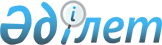 О признании утратившими силу некоторых постановлений акимата Жамбылской областиПостановление акимата Жамбылской области от 23 октября 2019 года № 235. Зарегистрировано Департаментом юстиции Жамбылской области 24 октября 2019 года № 4365
      В соответствии с Законом Республики Казахстан от 23 января 2001 года "О местном государственном управлении и самоуправлении в Республике Казахстан", Законом Республики Казахстан от 6 апреля 2016 года "О правовых актах" акимат Жамбылской области ПОСТАНОВЛЯЕТ:
      1. Признать утратившими силу некоторые постановления акимата Жамбылской области согласно приложению к настоящему постановлению.
      2. Коммунальному государственному учреждению "Управление сельского хозяйства акимата Жамбылской области" в установленном законодательством порядке обеспечить:
      1) государственную регистрацию настоящего постановления в органах юстиции;
      2) в течение десяти календарных дней после государственной регистрации настоящего постановления его направление на официальное опубликование;
      3) размещение настоящего постановления на интернет-ресурсе акимата Жамбылской области;
      4) принятие иных мер, вытекающих из настоящего постановления.
      3. Контроль за исполнением настоящего постановления возложить на заместителя акима области М. Шукеева.
      4. Настоящее постановление вступает в силу со дня государственной регистрации в органах юстиции и вводится в действие по истечении десяти календарных дней после дня его первого официального опубликования. Перечень некоторых постановлений акимата Жамбылской области, признанных утратившими силу
      1. Постановление акимата Жамбылской области от 27 марта 2014 года № 71 "Об утверждении регламентов государственных услуг" (зарегистрировано в Реестре государственной регистрации нормативных правовых актов за № 2204, опубликовано 19 мая 2014 года в газете "Знамя труда", 23 мая 2014 года в информационно-правовой системе "Әділет").
      2. Постановление акимата Жамбылской области от 31 июля 2014 года № 208 "О внесении изменений в постановление акимата Жамбылской области от 19 марта 2014 года № 55 "Об утверждении объемов субсидий по направлениям субсидирования развития племенного животноводства и повышения продуктивности и качества продукции животноводства" (зарегистрировано в Реестре государственной регистрации нормативных правовых актов за № 2299, опубликовано 14 августа 2014 года в газете "Знамя труда", 27 октября 2014 года в информационно-правовой системе "Әділет").
      3. Постановление акимата Жамбылской области от 26 декабря 2014 года № 362 "Об утверждении регламентов государственных услуг в области сельского хозяйства" (зарегистрировано в Реестре государственной регистрации нормативных правовых актов за № 2522, опубликовано 26 февраля 2015 года в газете "Знамя труда", 1 апреля 2015 года в информационно-правовой системе "Әділет").
      4. Постановление акимата Жамбылской области от 29 января 2015 года № 11 "Об утверждении норматива субсидий на возмещение до 100% затрат по искусственному осеменению маточного поголовья крупного рогатого скота в личных подсобных хозяйствах, а также критериев и требований к поставщикам" (зарегистрировано в Реестре государственной регистрации нормативных правовых актов за № 2527, опубликовано 14 февраля 2015 года в газете "Знамя труда").
      5. Постановление акимата Жамбылской области от 26 февраля 2015 года № 32 "О внесении изменений в постановление акимата Жамбылской области от 27 марта 2014 года № 67 "Об утверждении Положения коммунального государственного учреждения "Управление сельского хозяйства акимата Жамбылской области" (зарегистрировано в Реестре государственной регистрации нормативных правовых актов за № 2592, опубликовано 11 апреля 2015 года в газете "Знамя труда").
      6. Постановление акимата Жамбылской области от 29 июня 2015 года № 141 "Об установлении предельных цен реализации, подлежащих субсидированию элитных саженцев плодово-ягодных культур и винограда и объемов субсидий по районам" (зарегистрировано в Реестре государственной регистрации нормативных правовых актов за № 2720, опубликовано 19 сентября 2015 года в газете "Знамя труда", 3 сентября 2015 года в информационно-правовой системе "Әділет").
      7. Постановление акимата Жамбылской области от 22 октября 2015 года № 252 "О внесении изменений в постановление акимата Жамбылской области от 29 июня 2015 года № 141 "Об установлении предельных цен реализации, подлежащих субсидированию элитных саженцев плодово-ягодных культур и винограда и объемов субсидий по районам" (зарегистрировано в Реестре государственной регистрации нормативных правовых актов за № 2811, опубликовано 29 октября 2015 года в газете "Знамя труда", 19 ноября 2015 года в информационно-правовой системе "Әділет").
      8. Постановление акимата Жамбылской области от 16 ноября 2015 года № 273 "Об утверждении норм субсидий на частичное возмещение стоимости затрат на закладку и выращивание многолетних насаждений плодово-ягодных культур и винограда" (зарегистрировано в Реестре государственной регистрации нормативных правовых актов за № 2837, опубликовано 5 декабря 2015 года в газете "Знамя труда", 12 января 2016 года в Эталонном контрольном банке нормативных правовых актов Республики Казахстан в электронном виде).
					© 2012. РГП на ПХВ «Институт законодательства и правовой информации Республики Казахстан» Министерства юстиции Республики Казахстан
				
      Аким области

А. Мырзахметов
Приложение к постановлению
акимата Жамбылской области
от "__" ______2019 года №___